Introduction to cyber security
Lesson 3: Making a password generator
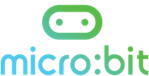 IntroductionIn this lesson students use their pseudocode algorithm to code their password generator before testing, debugging and evaluating it. Time: @60 minutes Learning objectivesTo follow a pseudocode algorithm to program a password generator using a micro:bitTo write a program using variables correctly To test and debug code to create a working password generatorMaterials needed: Lesson plan, lesson guide, rough paper, algorithm plans from previous lesson, coding support and password generator evaluation sheets (online or on paper), MakeCode editor Lesson summary  Recapping challenge (5 minutes)Recapping code (optional: 10 minutes)Coding a password generator (20+ minutes)Sharing, testing and debugging (10 minutes)Evaluating programs (10 minutes)Review & wrap up (10 minutes)Introduction: Password generator challenge recap (5 minutes)Invite students to recap the password generator challenge and their tasks for this lesson (slide 3). Recapping code (10 minutes)If you feel your students would benefit from recapping using selection and variables prior to coding, use slides 4 and 5. Completing the Dice and Rock and Paper and Scissors tutorials on MakeCode will also help to familiarise them with using variables. Coding the password generator (20+ minutes)Ensure students have their plans from the previous lesson, give out the coding support sheets as needed, and give students ample time to program their password generator. If working in pairs, encourage students to use paired programming (slide 6) If you have physical micro:bits, once students have a working program, give them time to connect  micro:bit, test their password generator and debug as necessary. Sharing, testing and debugging (10  minutes)As students finish, invite them to pair up, swap password generators and test each other’s, using slide 7 to support discussion and debugging as needed. Evaluating programs (10 minutes)Give students access to the password generator evaluation sheet, ideally on the school network and ask them to evaluate their password generator (slide 8). Review and wrap up (5 minutes)Review the learning objectives if you wish on slide 9 and invite students to share their answers to the last 2 questions on the evaluation sheet to review learning. An example password generator program hex file is also provided.DifferentiationSupport:Provide students with the coding support sheet which has starter for the code they will need. They can then edit and add more code to complete their password generator.Students could be sensitively paired with a more confident coder who can support them through paired programming.Students can be encouraged to make simple evaluative statements in the evaluation activity and given starters to their sentences if needed. Stretch & challenge: Challenge the students to use the shake function to create characters and add sound effects for their password generator and make greater use of variables. Students can be encouraged to make more insightful, evaluative statements when evaluating their program. Students could extend their learning about Cyber Security further by playing the game on the following website: https://go.joincyberdiscovery.com/tutorialOpportunities for assessment: Informal observation of students during activities. Formal assessment of students’ completed programs and evaluation sheets. 